Ålands lagtings beslut om antagande avLandskapslag om ändring av landskapslagen om studiestöd	I enlighet med lagtingets beslut fogas till landskapslagen (2006:71) om studiestöd en ny 23a § som följer:23a §Rätt att få uppgifter ur inkomstregistret	Ålands arbetsmarknads- och studieservicemyndighet har i enlighet med 5 kap. 13 § 25 punkten lagen om inkomstdatasystemet (FFS 53/2018) och trots sekretessbestämmelser och andra begränsningar rätt att erhålla sådana uppgifter ur inkomstregistret som behövs för att fatta beslut om studiestöd.__________________	Denna lag träder i kraft den__________________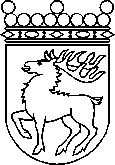 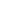 Ålands lagtingBESLUT LTB 22/2020BESLUT LTB 22/2020DatumÄrende2020-05-04LF 7/2019-2020	Mariehamn den 4 maj 2020	Mariehamn den 4 maj 2020Roger Nordlund  talmanRoger Nordlund  talmanIngrid Zetterman  vicetalmanBert Häggblomvicetalman